   Nom : __________________________________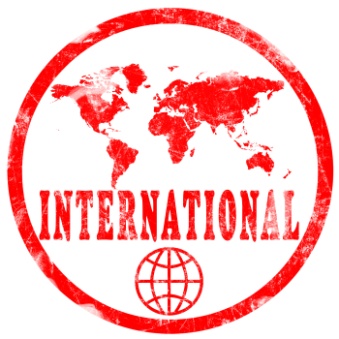 
Je préfère l’activité no ____ parce que _____________________________________________________________
______________________________________________________________________________________________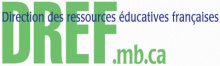 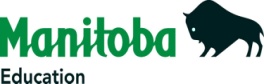 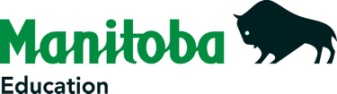 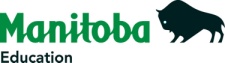 1.  J’ai soit regardé une émission française à la télévision ou soit écouté une émission française à la radio. Laquelle? 
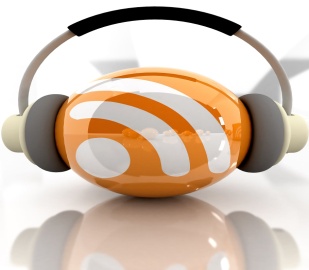 2.  J’ai visité un site français sur le Web.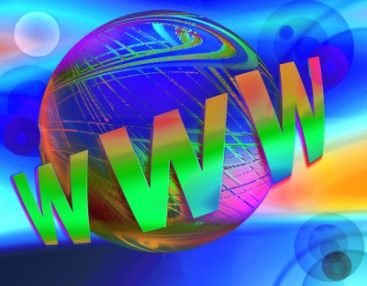 Lequel? 3.  J’ai lu un livre français. 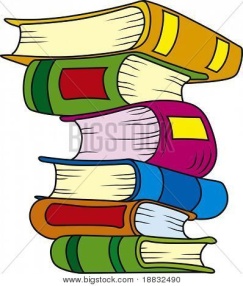 Le titre :4.  J’ai participé à une entrevue avec un francophone. 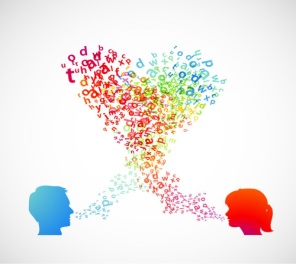 Une idée que j’ai retenue :5.  J’ai soit chanté ou soit écrit une chanson française. 
Titre de la chanson : 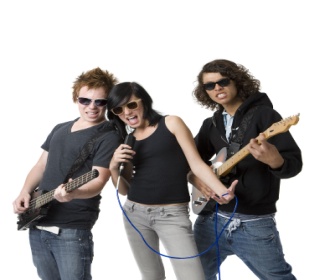 6.  J’ai lu et j’ai discuté d’un poème écrit par un francophone.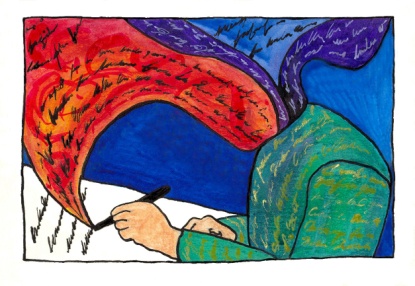 Titre du poème : 7.  J’ai soit exploré ou soit créé une application ipad française.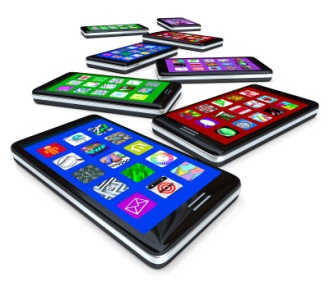 L’application sert à quoi?8.  Je suis allé(e) soit à un festival ou à un spectacle français, ou j’ai soit visité une école française, une région ou un pays francophone.  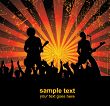 Où es-tu allé? 9.  J’ai fait de la recherche au sujet d’un artiste francophone. (arts visuels, musique, danse…)          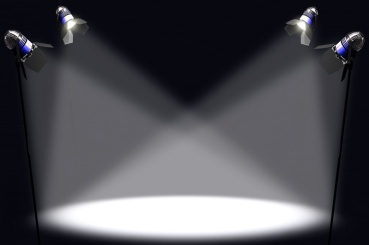 Le nom de l’artiste :